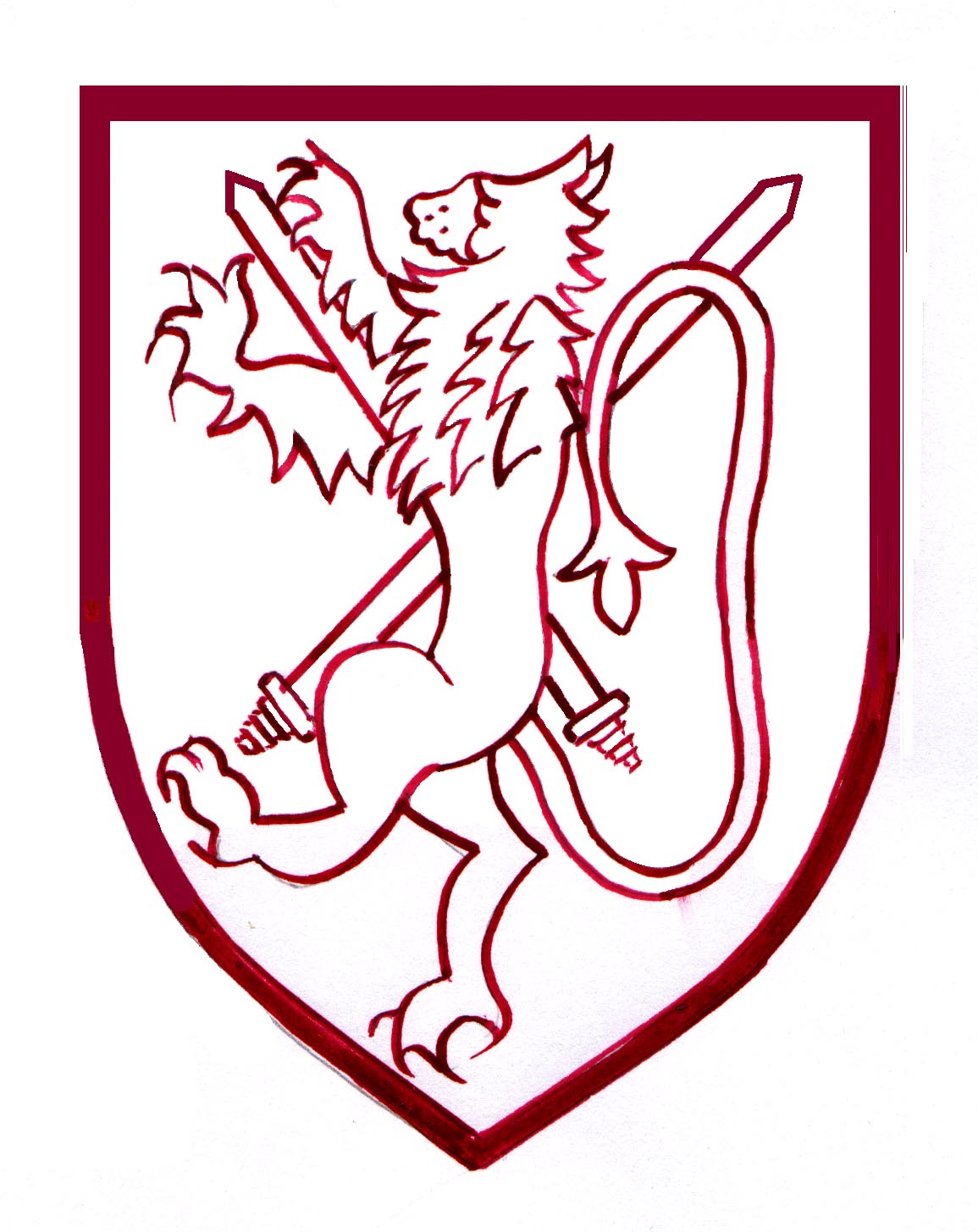 PERSON SPECIFICATIONSchool: WALTER INFANT SCHOOL AND NURSERYEducation & Community ServicesJob Title: LUNCHTIME CONTROLLERPart time (7 hours 30 mins per week) term time only. PermanentQualifications/Education/Training:Qualifications/Education/Training:First aid training is desirableFirst aid training is desirableExperienceExperience of working with children in an educational setting is desirableKnowledge, Skills and AbilitiesBe able to communicate professionally with colleagues, other professionals and most importantly, young childrenGood verbal and written communication skills using accurate written and spoken EnglishThe ability to follow specific instructions from the Lunchtime Supervisor, class teachers or senior management teamWillingness to adhere to school polices and codes of practice and awareness of relevant legislation such as equal opportunities, SEN and H&SA complete understanding of the importance of confidentiality and safeguarding and the ability to follow child safeguarding procedures as directedThe ability to maintain a professional demeanour in challenging situationsGood organisational skills; creative, calm, proactive and forward thinkingFlexible and reliableYou will have the ability to contribute to creating a safe and happy learning environment involving:Working as a member of a team, offering support and guidance appropriatelydemonstrating good quality practice You will also:set high expectations of pupils’ behaviour have the ability to liaise effectively and sensitively have the ability to work closely with all staff both in the classroom and within the whole school be able to adapt to changing situations and to make good decisions quicklyenjoy having fun and have a good sense of humour